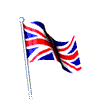 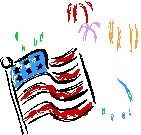 KONKURS JĘZYKA ANGIELSKIEGO KLASY VI27 lutego 2015r.Gimnazjum nr 2 im. J. Kochanowskiego w Zgierzu 
z Oddziałami DwujęzycznymiZgierz, ul. 3 Maja 46AZaproszenie Dyrektor Gimnazjum nr 2 im. J. Kochanowskiego w Zgierzu z Oddziałami Dwujęzycznymi oraz nauczyciele języka angielskiego serdecznie zapraszają uczniów klas VI do udziału w:Konkursie języka angielskiego z elementami wiedzy o Wielkiej Brytanii i Stanach Zjednoczonych.Etap szkolny konkursu odbędzie się w siedzibie Szkoły Podstawowej.Etap powiatowy konkursu (max. 3 uczniów ze szkoły) odbędzie się w budynku Gimnazjum nr 2 im. J. Kochanowskiego, Zgierz ul. 3 Maja 46A, w piątek, 27 lutego 2015r. o godzinie 10.00.Test będzie się składał z zadań sprawdzających gramatykę i słownictwo oraz czytania ze zrozumieniem, pisania krótkiej wiadomości o sobie i zadań sprawdzających ogólną wiedzę o Wielkiej Brytanii i Stanach Zjednoczonych (sławne osoby, ich dzieła, charakterystyczne miejsca, itp.).Zdobywcy 3 pierwszych miejsc mogą się ubiegać o przyjęcie do klasy dwujęzycznej w pierwszej kolejności.Harmonogram konkursu:9.50 	- powitanie10.00 – 11.00 	- wypełnianie testu11.00–11.30 	- przerwa/ poczęstunek	- sprawdzenie testu11.30 – 12.00	- uroczyste zakończenie	- ogłoszenie wyników	- wręczenie nagród